ContentsForewordThis Technical Report has been produced by the 3rd Generation Partnership Project (3GPP).The contents of the present document are subject to continuing work within the TSG and may change following formal TSG approval. Should the TSG modify the contents of the present document, it will be re-released by the TSG with an identifying change of release date and an increase in version number as follows:Version x.y.zwhere:x	the first digit:1	presented to TSG for information;2	presented to TSG for approval;3	or greater indicates TSG approved document under change control.y	the second digit is incremented for all changes of substance, i.e. technical enhancements, corrections, updates, etc.z	the third digit is incremented when editorial only changes have been incorporated in the document.In the present document, modal verbs have the following meanings:shall	indicates a mandatory requirement to do somethingshall not	indicates an interdiction (prohibition) to do somethingThe constructions "shall" and "shall not" are confined to the context of normative provisions, and do not appear in Technical Reports.The constructions "must" and "must not" are not used as substitutes for "shall" and "shall not". Their use is avoided insofar as possible, and they are not used in a normative context except in a direct citation from an external, referenced, non-3GPP document, or so as to maintain continuity of style when extending or modifying the provisions of such a referenced document.should	indicates a recommendation to do somethingshould not	indicates a recommendation not to do somethingmay	indicates permission to do somethingneed not	indicates permission not to do somethingThe construction "may not" is ambiguous and is not used in normative elements. The unambiguous constructions "might not" or "shall not" are used instead, depending upon the meaning intended.can	indicates that something is possiblecannot	indicates that something is impossibleThe constructions "can" and "cannot" are not substitutes for "may" and "need not".will	indicates that something is certain or expected to happen as a result of action taken by an agency the behaviour of which is outside the scope of the present documentwill not	indicates that something is certain or expected not to happen as a result of action taken by an agency the behaviour of which is outside the scope of the present documentmight	indicates a likelihood that something will happen as a result of action taken by some agency the behaviour of which is outside the scope of the present documentmight not	indicates a likelihood that something will not happen as a result of action taken by some agency the behaviour of which is outside the scope of the present documentIn addition:is	(or any other verb in the indicative mood) indicates a statement of factis not	(or any other negative verb in the indicative mood) indicates a statement of factThe constructions "is" and "is not" do not indicate requirements.1	ScopeThe scope of this Technical Report is to study and evaluate the possible architecture enhancements to the 5G Proximity-based Services (5G ProSe) system defined in TS 23.304 [3], based on the relevant Stage 1 requirements defined in TS 22.261 [4], TS 22.278 [5] and TS 22.115 [6] and determine which of the solutions can proceed to normative specifications.This study will consider architecture enhancements in the following areas:-	Support of single NR PC5 hop UE-to-UE Relay for unicast;-	Enhancement of 5G ProSe UE-to-Network Relay functionality;-	Support of path switching between direct NR Uu communication path and direct NR PC5 communication path (i.e. non-relay case);2	ReferencesThe following documents contain provisions which, through reference in this text, constitute provisions of the present document.-	References are either specific (identified by date of publication, edition number, version number, etc.) or non-specific.-	For a specific reference, subsequent revisions do not apply.-	For a non-specific reference, the latest version applies. In the case of a reference to a 3GPP document (including a GSM document), a non-specific reference implicitly refers to the latest version of that document in the same Release as the present document.[1]	3GPP TR 21.905: "Vocabulary for 3GPP Specifications".[2]	3GPP TR 23.752: "Study on system enhancement for Proximity based Services (ProSe) in the 5G System (5GS)".[3]	3GPP TS 23.304: "Proximity based Services (ProSe) in the 5G System (5GS)".[4]	3GPP TS 22.261: "Service requirements for next generation new services and markets; Stage 1".[5]	3GPP TS 22.278: "Service requirements for the Evolved Packet System (EPS); Stage 1".[6]	3GPP TS 22.115: "Service aspects; Charging and billing; Stage 1".[7]	3GPP TS 23.501: "System Architecture for the 5G System; Stage 2".[8]	3GPP TS 23.502: "Procedures for the 5G System (5GS); Stage 2".3	Definitions of terms, symbols and abbreviations3.1	TermsFor the purposes of the present document, the terms given in TR 21.905 [1] and TS 23.304 [3] and the following apply. A term defined in the present document takes precedence over the definition of the same term, if any, in TR 21.905 [1] and TS 23.304 [3].5G ProSe U2U UE: A 5G ProSe-enabled UE that discovers or is discovered by a 5G ProSe-enabled UE(s) via a 5G ProSe UE-to-UE Relay; or a 5G ProSe-enabled UE that communicates with other 5G ProSe-enabled UE(s) via a 5G ProSe UE-to-UE Relay.5G ProSe UE-to-UE Relay: A 5G ProSe-enabled UE that provides functionality to support connectivity between 5G ProSe U2U UEs.Editor's note:	Terms related to UEs that are involved in UE-to-UE Relay operation need to be revisited and finalized.3.2	SymbolsFor the purposes of the present document, the following symbols apply:Symbol format (EW)<symbol>	<Explanation>3.3	AbbreviationsFor the purposes of the present document, the abbreviations given in TR 21.905 [1] and the following apply. An abbreviation defined in the present document takes precedence over the definition of the same abbreviation, if any, in TR 21.905 [1].Abbreviation format (EW)<ABBREVIATION>	<Expansion>4	Architecture Requirements and Assumptions4.1	Architecture RequirementsSolutions shall build on the 5G ProSe architecture principles as defined in TS 23.304 [3] and 5G System architectural principles as defined in TS 23.501 [7], including flexibility and modularity for newly introduced functionalities.In order to satisfy the normative stage-1 general requirements in TS 22.278 [5], TS 22.261 [4] and TS 22.115 [6], the system shall:-	support single NR PC5 hop UE-to-UE Relay for unicast.-	enhance UE-to-Network Relay functionality to support:-	service continuity when switching between two indirect network communication paths for UE-to-Network Relay;-	service continuity when switching between direct network communication path and indirect network communication path for 5G ProSe Layer-2 UE-to-Network Relay, including inter-gNB indirect-to-direct and inter-gNB direct-to-indirect path switching;-	multi-path transmission using only one direct network communication path and only one indirect network communication path e.g. for improved reliability or data rates;-	Emergency Services for Remote UE over UE-to-Network Relay.-	support path switching between direct NR Uu communication path and direct NR PC5 communication path;NOTE 1:	The UE-to-Network Relay and UE-to-UE Relay in this study include both Layer-3 and Layer-2 Relays unless explicitly stated.NOTE 2:	It is not targeted to support session continuity (e.g. IP address preservation) during path switching between direct NR Uu communication path and direct NR PC5 communication path.4.2	Architecture Assumptions-	Architecture reference models defined in TS 23.304 [3] are used as basis architecture for supporting 5G ProSe Ph2.-	Architecture reference model defined in TS 23.501 [7] are used as basis architecture for supporting 5G ProSe Ph2.-	NG-RAN is considered; non-3GPP AN is not considered in this release.-	NR based PC5 and NR Uu are considered.5	Key IssuesEditor's note:	This clause will describe the key issues for the FS_5G_ProSe Ph2.5.1	Key Issue #1: Support of UE-to-UE Relay5.1.1	General descriptionThis key issue intends to support single hop UE-to-UE Relay for unicast as illustrated in figure 5.1.1-1, including support for in coverage and out of coverage operation of Source UE, Target UE as well as the UE-to-UE Relay.Figure 5.1.1-1: Example scenario of support of UE-to-UE RelayAt least the following aspects need to be studied in potential solutions:-	How to discover UE-to-UE Relay(s) and (re)-select a UE-to-UE Relay UE in proximity.-	Whether and how the network can control UE-to-UE Relay operation, at least including how to:-	Authorize the UE-to-UE Relay, e.g. authorize a UE as UE-to-UE Relay.-	Authorize Source/Target UEs to use a UE-to-UE Relay.-	Provisioning policy and parameters for UE-to-UE Relay service.-	How to establish the connection between the source UE and the target UE via UE-to-UE Relay.-	How to provide end-to-end QoS framework to satisfy the QoS requirements (such as data rate, reliability, latency).-	How to enhance the system architecture to provide security/privacy protection for a relayed connection.-	How to provide a mechanism for a path changing in case of e.g. UE-to-UE Relay changes, including reducing communication disruptions and fulfilling QoS requirements.-	Whether and how to determine whether Layer-2 UE-to-UE Relay or Layer-3 UE-to-UE Relay or both are supported by the Source, Target and Relay UEs and how to make sure the Source, Target and Relay UE all use the same type of relay.NOTE 1:	The solution should take into account the forward compatibility for supporting more than one hop in a later release.NOTE 2:	For the involvement of NG-RAN, coordination with RAN WGs is needed.NOTE 3:	For security/privacy protection aspects, coordination with SA WG3 is needed.NOTE 4:	This KI covers both Layer-2 and Layer-3 UE-to-UE relay cases.5.2	Key Issue #2: Support of path switching between two indirect network communication paths for UE-to-Network Relaying with service continuity consideration5.2.1	General descriptionThis key issue intends to support the path switching between two indirect network communication paths for UE-to-Network Relaying with service continuity consideration.This key issue should study whether all of the following path switching scenarios need to be considered and how:-	Layer-3 UE-to-Network Relay with N3IWF switching from/to Layer-3 UE-to-Network Relay with N3IWF.-	Layer-3 UE-to-Network Relay without N3IWF switching from/to Layer-3 UE-to-Network Relay without N3IWF.-	Layer-3 UE-to-Network Relay without N3IWF switching from/to Layer-3 UE-to-Network Relay with N3IWF.-	Layer-2 UE-to-Network Relay switching from/to Layer-2 UE-to-Network Relay.-	Layer-2 UE-to-Network Relay switching from/to Layer-3 UE-to-Network Relay without N3IWF.-	Layer-2 UE-to-Network Relay switching from/to Layer-3 UE-to-Network Relay with N3IWF.It is understood that service continuity in different path switching cases can be achieved via application layer or session continuity. In this key issue, at least the following aspects need to be considered:-	What the triggers and criteria for path switching.-	How to select a UE-to-Network Relay for path switching.-	Identify the path switch procedure with service continuity consideration.-	Identify what the service continuity to be achieved for the solution in path switching.NOTE:	Coordination with RAN WGs is needed for RAN dependency.5.3	Key Issue #3: Support direct communication path switching between PC5 and Uu (i.e. non-relay case)5.3.1	General descriptionAs illustrated in figure 5.3.1-1, the "direct communication path switching between PC5 and Uu reference points" refers to the procedure on how a UE switches between direct Uu communication path and direct PC5 communication path when it is communicating with another UE. The direct communication path over PC5 reference point means that the communication with another UE is performed by using 5G ProSe Direct Communication only. The direct communication path over Uu reference point means that the communication with another UE is performed via the network.Figure 5.3.1-1: Example scenario of direct communication path switching between PC5 and Uu (i.e. switching between Figure a and Figure b)When switching the path between the direct communication path over PC5 reference point and the direct communication path over Uu reference point, the ProSe service disruption to the UE should be minimized.This key issue addresses the following:-	Whether and how to support path switching from direct NR Uu communication path to direct NR PC5 communication path or vice versa for both commercial and public safety services. -	How to support any IP, Ethernet or Unstructured PDU type for direct communication path switching.-	What functional entities and triggers are responsible for direct communication path switching and their impact on the corresponding interfaces. What information/policy are used for path switching decision.-	What are the procedures and potential impacts of direct communication path switching on QoS handling for direct PC5 communication path vs. direct Uu communication path?NOTE:	No RAN dependency is expected for key issue.5.4	Key Issue #4: Support of path switching between direct network communication path and indirect network communication path for Layer-2 UE-to-Network Relay with session continuity consideration5.4.1	General descriptionThis key issue addresses how to enhance the 5GS to support the path switching between direct network communication path and indirect network communication path for Layer-2 UE-to-Network Relay, including inter-gNB indirect-to-direct and inter-gNB direct-to-indirect path switching.When studying the above aspect, the following needs to be considered:-	What the triggers and criteria for path switching	-	How to select a direct network communication path or an indirect communication path for path switching.-	How to perform the path switching with session continuity consideration.NOTE:	This key issue has strong dependency with RAN, and input from RAN WGs is needed to conclude.5.5	Key Issue #5: Support of multi-path transmission for UE-to-Network Relay5.5.1	General descriptionMulti-path transmission using only one direct network communication path and only one indirect network communication path with UE-to-Network Relay can be used to improve reliability or data rates for the Remote UE. As illustrated in figure 5.5.1-1, a UE can use path #1 and path #2 for multi-path transmission, where path #1 is direct network communication path, and path #2 is indirect network communication path with UE-to-Network Relay.Figure 5.5.1-1: Example scenario of multi-path transmission using UE-to-Network RelayAt least the following aspects needs to be studied:-	Whether and how the network authorizes and the triggers for connection establishment for multi-path transmission, including:-	Whether and how to authorise a Remote UE to use the multi-path transmission for specific ProSe service(s).-	What information is required for and how does a Remote UE or UE-to Network Relay or the network trigger the multi-path connection establishment.-	How to provide/update the rules for multiple-path transmission.-	Whether and how to enhance the existing procedures to establish/modify/release a connection for multi-path transmission.NOTE 1:	Coordination with RAN WGs is needed for RAN dependency.NOTE 2:	For security aspects, coordination with SA WG3 is needed.NOTE 3:	This KI covers both Layer-2 and Layer-3 UE-to-Network Relay cases.5.6	Key Issue #6: Support of PC5 Service Authorization and Policy/Parameter Provisioning5.6.1	General descriptionFollowing scenarios need to be considered for this key issue:-	UE-to-UE Relay;-	Multi-path transmission for UE-to-Network Relay;-	Direct communication path switching between PC5 and Uu (i.e. non-relay case).In order to enable PC5 service authorization and policy/parameter provisioning following aspects need to be studied:-	What are necessary enhancements for the procedures related to PC5 service authorization and policy/parameter provisioning to a UE, compared with what is currently specified in TS 23.304 [3] clause 5.1 and TS 23.502 [8] clause 4.2.2.2 (Registration Procedure), 4.2.4.3 (UE Configuration Update procedure for transparent UE Policy Delivery), 4.16.11 (UE Policy Association Establishment procedure), 4.16.12 (UE Policy Association Modification procedure).-	what are new information for PC5 service authorization and provisioning beyond what is currently specified in TS 23.304 [3] clause 5.1.NOTE:	Authorization and Provisioning as documented in TS 23.304 [3] clause 5.1 will be used as the baseline for this key issue.5.X	Key Issue #X: <Key Issue Title>5.X.1	General description6	Solutions6.0	Mapping of Solutions to Key IssuesTable 6.0-1: Mapping of Solutions to Key Issues6.X	Solution #X: <Solution Title>6.X.1	DescriptionEditor's note:	This clause will describe the solution principles and architecture assumptions for corresponding key issue(s). (Sub-) clause(s) may be added to capture details. 6.X.2	ProceduresEditor's note:	This clause describes services and related procedures for the solution.6.X.3	Impacts on services, entities and interfacesEditor's note:	This clause captures impacts on existing services, entities and interfaces.7	Overall EvaluationEditor's note:	This clause will provide evaluation of different solutions.8	ConclusionsEditor's note:	This clause will list conclusions that have been agreed during the course of the study item activities.Annex :
Change history3GPP TR 23.700-33 V0.. (2022-0)3GPP TR 23.700-33 V0.. (2022-0)Technical ReportTechnical Report3rd Generation Partnership Project;Technical Specification Group Services and System Aspects;Study on system enhancement for Proximity based Services(ProSe) in the 5G System (5GS);Phase 2(Release 18)3rd Generation Partnership Project;Technical Specification Group Services and System Aspects;Study on system enhancement for Proximity based Services(ProSe) in the 5G System (5GS);Phase 2(Release 18)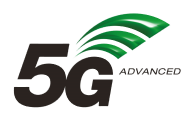 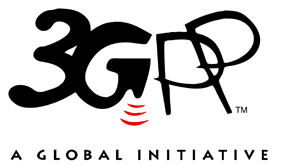 The present document has been developed within the 3rd Generation Partnership Project (3GPP TM) and may be further elaborated for the purposes of 3GPP.
The present document has not been subject to any approval process by the 3GPP Organizational Partners and shall not be implemented.
This Specification is provided for future development work within 3GPP only. The Organizational Partners accept no liability for any use of this Specification.
Specifications and Reports for implementation of the 3GPP TM system should be obtained via the 3GPP Organizational Partners' Publications Offices.The present document has been developed within the 3rd Generation Partnership Project (3GPP TM) and may be further elaborated for the purposes of 3GPP.
The present document has not been subject to any approval process by the 3GPP Organizational Partners and shall not be implemented.
This Specification is provided for future development work within 3GPP only. The Organizational Partners accept no liability for any use of this Specification.
Specifications and Reports for implementation of the 3GPP TM system should be obtained via the 3GPP Organizational Partners' Publications Offices.3GPPPostal address3GPP support office address650 Route des Lucioles - Sophia AntipolisValbonne - FRANCETel.: +33 4 92 94 42 00 Fax: +33 4 93 65 47 16Internethttp://www.3gpp.orgCopyright NotificationNo part may be reproduced except as authorized by written permission.
The copyright and the foregoing restriction extend to reproduction in all media.© 2022, 3GPP Organizational Partners (ARIB, ATIS, CCSA, ETSI, TSDSI, TTA, TTC).All rights reserved.UMTS™ is a Trade Mark of ETSI registered for the benefit of its members3GPP™ is a Trade Mark of ETSI registered for the benefit of its Members and of the 3GPP Organizational Partners
LTE™ is a Trade Mark of ETSI registered for the benefit of its Members and of the 3GPP Organizational PartnersGSM® and the GSM logo are registered and owned by the GSM AssociationKey IssuesKey IssuesKey IssuesKey IssuesKey IssuesKey IssuesKey IssuesSolutions1234567Change historyChange historyChange historyChange historyChange historyChange historyChange historyChange historyDateMeetingTDocCRRevCatSubject/CommentNew version2022-02SA2#149S2-2200739---Proposed skeleton agreed at SA2#149e0.0.02022-02SA2#149Inclusion of documents approved in SA2#149e:S2-2200740, S2-2201366, S2-2201367, S2-2201368, S2-2201369, S2-2201370, S2-2201371, S2-2201372, S2-22013730.1.02022-02SA2#149MCC correction to clause 5.6.10.1.1